Практическая работа № 3Запишите слово, пропущенное в схеме.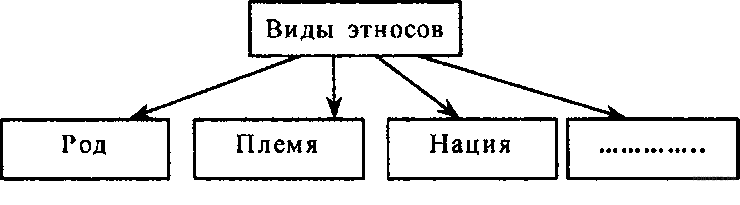 Запишите слово, пропущенное в таблице.СОЦИАЛЬНАЯ МОБИЛЬНОСТЬЗапишите слово, пропущенное в приведённом ниже фрагменте таблицы.Запишите слово, пропущенное в таблице.Запишите слово, пропущенное в схеме.Выберите понятие, которое является обобщающим для всех остальных понятий представленного ниже ряда. Запишите это слово (словосочетание).Социальная группа, первичная группа, неформальная группа, этническая общность, общественный класс.Найдите понятие, которое является обобщающим для всех остальных понятий представленного ниже ряда. Запишите это слово (словосочетание).Поощрение, санкция, наказание, премирование, увольнение.Найдите понятие, которое является обобщающим для всех остальных понятий представленного ниже ряда. Запишите это слово (словосочетание).Социальный институт, общество как система, социальная группа, сфера общественной жизни, общественные отношения.Найдите понятие, которое является обобщающим для всех остальных понятий представленного ниже ряда. Запишите это слово (словосочетание).Школьный класс, трудовой коллектив, родительская семья, агент социализации, СМИНайдите понятие, которое является обобщающим для всех остальных понятий представленного ниже ряда. Запишите это слово (словосочетание).Классовое неравенство, статус социальной группы, иерархия социальных групп, социальная стратификация, сословное преимущество.Ниже приведен ряд терминов. Все они, за исключением двух, относятся к понятию «этническая общность».1) народность2) племя3) нация4) род5) каста6) государствоНиже приведен перечень терминов. Все они, за исключением двух, относятся к понятию «этнические общности».1) род2) племя3) народность4) союз5) нация6) государствоНиже приведён перечень терминов. Все они, за исключением двух, относятся к понятию «мораль».1) социальная норма2) санкции3) эксперимент4) гипотеза5) добрый поступок6) свободный выборНайдите в приведённом ниже списке характеристики патриархальной (традиционной) семьи. Запишите цифры, под которыми они указаны.1) совместное проживание нескольких поколений2) принятие решений всеми членами семьи3) экономическая самостоятельность женщины4) организация быта как основная экономическая функция5) жёсткое распределение мужских и женских обязанностей6) совместная производственная деятельностьНайдите в приведенном ниже списке неформальные негативные санкции. Запишите цифры, под которыми они указаны.1) бойкот2) аплодисменты3) насмешка4) выговор5) комплименты6) улыбкаСтудент работает над рефератом о вертикальной социальной мобильности. Какие примеры из перечисленных ниже он может рассмотреть в своей работе? Запишите цифры, под которыми эти примеры указаны.1) переход человека с должности рядового школьного учителя на должность директора школы2) переход человека из квалифицированных рабочих («синих воротничков») в представители среднего класса («белые воротнички»)3) смена профессии отца на другую профессию4) отток рабочей силы из производства в сферу обслуживания5) рост числа людей, работающих в нескольких местах6) достижение человеком высокого положения в обществе благодаря службе в армииНайдите в приведенном списке компоненты социальной структуры общества. Запишите цифры, под которыми они указаны.1) фирмы2) сословия3) партии4) касты5) классыНайдите в приведенном списке проявления экономической функции семьи. Запишите цифры, под которыми они указаны.1) обучение детей трудовым навыкам2) материальная поддержка неработающих членов семьи3) семейное предпринимательство4) наделение наследственным статусом5) организация досугаНайдите в приведенном ниже списке средства массовой коммуникации, возникшие в XX в. Запишите цифры, под которыми они указаны.1) кинематограф2) Интернет3) телевидение4) газеты5) радиоАналитик коммерческого банка А. уехал из Москвы в Париж на двухлетнюю стажировку в известной французской финансовой компании. А. будет во Франции работать в той же должности, что и в Москве, получать примерно такую же зарплату. Выберите в приведённом ниже списке характеристики социальной мобильности, относящиеся к данному примеру, и запишите эти цифры, под которыми они указаны.1) индивидуальная2) восходящая3) миграция4) горизонтальная5) нисходящая6) межпоколеннаяВ семье N. под одной крышей живут супруги, их дети, внуки и правнуки. Главой семьи является старший мужчина, чьи решения обязательны для остальных домочадцев. Женщины занимаются домашней работой, а мужчины обеспечивают материальные условия существования семьи. Выберите в приведённом ниже списке характеристики данной семьи и запишите цифры, под которыми они указаны.1) нуклеарная2) партнёрская3) традиционная4) многопоколенная5) демократическая6) моногамнаяНайдите в приведённом ниже списке примеры, иллюстрирующие применение формальных позитивных санкций, и запишите цифры, под которыми они указаны.1) К. присвоили звание «Заслуженный учитель РФ».2) Коллеги похвалили С. за хорошо выполненный доклад.3) В. получил на заводе премию за своё изобретение.4) Л. присвоена степень доктора физико-математических наук.5) Выступление учеников 10 класса на празднике «Последнего звонка» вызвало аплодисменты.6) Офицеру-подводнику присвоили очередное воинское звание.Продюсер В. создал музыкальную группу: пригласил трёх солисток и нескольких музыкантов, записал с ними десять песен и отправился в гастрольный тур по стране. Выберите в приведённом ниже списке характеристики данной группы и запишите цифры, под которыми они указаны.1) малая группа2) неформальная группа3) большая группа4) референтная группа5) профессиональная группа6) формальная группаВыберите верные суждения о социальном контроле и запишите цифры, под которыми они указаны.Цифры укажите в порядке возрастания.1) Целью социального контроля является укрепление порядка и стабильности в обществе.2) Социальный контроль предполагает возможность применения социальных санкций.3) Социальный контроль всегда носит внешний характер.4) Социальный контроль включает в себя все виды контроля, существующие в обществе.5) Монополия на осуществление социального контроля принадлежит государству.Выберите верные суждения о социальном статусе и запишите цифры, под которыми они указаны.Цифры укажите в порядке возрастания.1) Социальный статус всегда определяется способностями и заслугами человека.2) Социальный статус отражает положение индивида в социальной группе.3) Личный социальный статус определяется самооценкой человека.4) Один человек может иметь несколько социальных статусов.5) Социальный статус всегда связан с определённым набором прав и обязанностей.Выберите верные суждения об этнической общности и запишите цифры, под которыми они указаны.Цифры укажите в порядке возрастания.1) Древнейшей формой этнической общности является народность.2) Обязательными признаками этнической общности является общность языка и религии.3) Обязательным условием формирования этнической общности является общность территории.4) Этнические общности отличаются устойчивостью.5) Один и тот же человек может причислять себя к нескольким этническим общностям.Выберите верные суждения о социальной мобильности и запишите цифры, под которыми они указаны.Цифры укажите в порядке возрастания.1) Социальная мобильность может сопровождаться сменой социального статуса.2) Смена вероисповедания является примером вертикальной социально мобильности.3) Один человек может иметь несколько социальных статусов.4) Социальная мобильность характерна как для отдельных людей, так и для социальных групп.5) Понятие социального лифта связано с горизонтальной социальной мобильностью.Выберите верные суждения о социальных нормах и запишите цифры, под которыми они указаны.Цифры укажите в порядке возрастания.1) Социальные нормы – установленные в обществе правила поведения, регулирующие отношения между людьми, общественную жизнь.2) Любая организация может устанавливать нормы права.3) От других видов социальных норм обычаи отличаются тем, что в них всегда выражаются представления людей о хорошем и плохом, о добре и зле.4) Социальные нормы призваны способствовать интеграции индивида в социум.5) Социальные нормы являются одним из элементов социального контроля.Найдите в приведённом ниже списке верные суждения о социальных нормах и запишите цифры, под которыми они указаны.Цифры укажите в порядке возрастания.1) Правовые нормы санкционируются государством.2) Корпоративные нормы носят общеобязательный характер.3) Эстетические нормы формируют представления людей о добре и зле.4) Эталоны массового поведения сохраняются в обычаях и традициях.5) Социальные нормы могут быть не закреплены формально.Найдите в приведённом ниже списке верные суждения о социальном контроле и запишите цифры, под которыми они указаны.Цифры укажите в порядке возрастания.1) Основой самоконтроля являются правовые нормы.2) Внешний контроль осуществляют социальные институты, регулирующие поведение людей и обеспечивающие соблюдение общепринятых норм и законов.3) Социальный контроль носит исключительно формальный характер.4) Социальный контроль может осуществляться посредством нормативного регулирования поведения людей.5) Социальный контроль поддерживает стабильность в обществе и способствует целостности общества.Прочитайте приведённый ниже текст, в котором пропущен ряд слов. Выберите из предлагаемого списка слова, которые необходимо вставить на место пропусков.«Человек живет в ________(А), и его поступки обусловлены становлением, развитием в человеческом коллективе. Нельзя жить среди людей, не вступая в определённые ________(Б) с окружающими. В условиях современной России и складывающихся в ней новых общественных отношений, рыночной ________(В) и конкурентной борьбы значительно возрастает роль осмысленной ориентировки человека в окружающей среде. Без понимания творящегося вокруг невозможно правильно сориентироваться в жизни, наладить нормальные взаимоотношения с другими людьми и общественными ________(Г). И в этом неоценимую помощь оказывает социальная психология. Социальная психология изучает ________(Д) психологических явлений, возникающих при социальном взаимодействии людей. Роль ________(Е), которыми располагает социальная психология, сейчас значительно возросла».Слова в списке даны в именительном падеже. Каждое слово (словосочетание) может быть использовано только один раз. Выбирайте последовательно одно слово за другим, мысленно заполняя каждый пропуск. Обратите внимание на то, что слов в списке больше, чем вам потребуется для заполнения пропусков.Cписок терминов:В данной ниже таблице приведены буквы, обозначающие пропущенные слова. Запишите в таблицу под каждой буквой номер выбранного вами слова. Прочитайте приведённый ниже текст, в котором пропущен ряд слов. Выберите из предлагаемого списка слова, которые необходимо вставить на место пропусков.«Далеко не всегда поведение людей соответствует социальным ___ (А). Поведение индивида в группе, не соответствующее ожиданиям, моральным и правовым требованиям общества, называется ___ (Б).Негативная дезорганизация на уровне личности проявляется в ___ (В) и иных правонарушениях, в аморальных поступках. На уровне малых социальных групп в деформациях ___ (Г) людей (раздоры, скандалы и т. д.). В деятельности государственных и общественных ___ (Д) дезорганизация проявляется в бюрократизме, ___ (Е), волоките и других болезненных явлениях».Выбирайте последовательно одно слово за другим, мысленно заполняя каждый пропуск. Обратите внимание на то, что слов в списке больше, чем Вам потребуется для заполнения пропусков.Запишите в ответ цифры, расположив их в порядке, соответствующем буквам: Прочитайте приведённый ниже текст, в котором пропущен ряд слов. Выберите из предлагаемого списка слова, которые необходимо вставить на место пропусков.«Определённый этап биологической жизни человека учёные называют __(А). Её конкретные возрастные рамки, связанный с ней социальный ___ (Б) и социально-психологические особенности зависят от социальных ___ (В). Так, в первобытных обществах, с их сравнительно простой и стабильной социальной ___ (Г), человек достаточно легко усваивал социальные ___ (Д) и трудовые навыки, необходимые для взрослой жизни. Низкая продолжительность жизни не давала возможности особенно затягивать «подготовительный период».Постепенное усложнение трудовой деятельности повлекло за собой удлинение необходимых сроков ___ (Е). В настоящее время новые поколения значительно позже, чем их ровесники в прошлом, начинают самостоятельную взрослую жизнь».Выбирайте последовательно одно слово за другим, мысленно заполняя каждый пропуск. Обратите внимание на то, что слов в списке больше, чем Вам потребуется для заполнения пропусков.Запишите в ответ цифры, расположив их в порядке, соответствующем буквам: 
34. Используя обществоведческие знания,1) раскройте смысл понятия «социальная стратификация»;2) составьте два предложения:− одно предложение, содержащее информацию об исторических типах стратификационных систем;− одно предложение, раскрывающее особенности социальной стратификации в традиционном обществе.Предложения должны быть распространёнными и содержащими корректную информацию о соответствующих аспектах понятия.35. Используя обществоведческие знания,1) раскройте смысл понятия «социальная стратификация»;2) составьте два предложения:− одно предложение, содержащее информацию об исторических типах стратификационных систем;− одно предложение, раскрывающее особенности социальной стратификации в традиционном обществе.36. Используя обществоведческие знания,1) раскройте смысл понятия «социальная мобильность»;2) составьте два предложения:− одно предложение, содержащее информацию о типах социальной мобильности;− одно предложение, характеризующее маргинальность как возможное проявление социальной мобильности.37. Используя обществоведческие знания,1) раскройте смысл понятия «социальная мобильность»;2) составьте два предложения:− одно предложение, содержащее информацию о видах социальной мобильности;− одно предложение, раскрывающее информацию о каналах социальной мобильности в современном обществе.38. Используя обществоведческие знания,1) раскройте смысл понятия «социальный контроль»;2) составьте два предложения:− одно предложение, содержащее информацию о структуре социального контроля;− одно предложение, раскрывающее сущность любого из элементов социального контроля.39. Назовите и проиллюстрируйте примерами три функции семьи. (Каждый пример должен быть сформулирован развёрнуто.)40. Назовите и проиллюстрируйте примерами любые три особенности социального положения молодёжи.41. Приведите три примера влияния социального окружения на личность. В каждом случае опишите конкретную ситуацию и укажите, что именно оказывает влияние на развитие человека.42. Назовите три характерные черты семьи демократического (партнёрского, эгалитарного) типа и проиллюстрируйте каждую из них примером.43. Назовите любые три вида социальных норм и проиллюстрируйте каждый из них примером.44. В популярном ток-шоу обсуждалась тема занятости женщин в сфере общественного производства. В частности, было высказано мнение, что есть сферы деятельности, в которых женский труд в принципе не должен использоваться. Используя содержание текста и обществоведческие знания, приведите по два возможных аргумента сторонников и противников этого мнения.45. Аркадий предложил Егору свою помощь с ремонтом квартиры, но был вынужден уехать в командировку. Егор обиделся и не отвечал на телефонные звонки. Друзья тяжело переживали случившееся. Какой способ поведения B межличностном конфликте иллюстрирует этот пример? Объясните, почему этот способ нельзя назвать эффективным. Каков, по Вашему мнению, наиболее эффективный способ разрешения этого конфликта?46. В семье Н. нет чёткого разделения домашних обязанностей на мужские и женские. Если муж приходит домой раньше жены, то он готовит ужин, кормит детей, укладывает их спать. Каждый вечер все члены семьи собираются вместе, рассказывают о событиях дня, обсуждают возникшие проблемы. К какому типу можно отнести семью Н.? Укажите два признака, по которым Вы это определили, и назовите любой признак семьи этого типа, не указанный в условии задания.47. Театральная актриса долгое время не могла найти работу по специальности и вынуждена была стать официанткой в кафе. Здесь её заметил известный режиссёр и пригласил на главную роль в своём новом фильме, ставшем впоследствии очень популярным. О каком социальном процессе свидетельствуют приведённые факты? Какие два вида этого процесса нашли отражение в этом примере? Проиллюстрируйте каждый из них приведёнными в условии задания фактами.48. При устройстве на работу гражданка А. заполняла анкету, в которой указала, что она специалист с высшим образованием, происходит из семьи служащих, замужем, имеет двух детей. Назовите один предписанный и два достигнутых статуса гражданки А., которые она отметила в анкете. На примере одного из названных достигнутых статусов укажите статусные права и обязанности.49. Выберите одно из предложенных ниже высказываний и на его основе напишите мини-сочинение.Обозначьте по своему усмотрению одну или несколько основных идей затронутой автором темы и раскройте её (их). При раскрытии обозначенной(-ых) Вами основной(-ых) идеи(-й) в рассуждениях и выводах используйте обществоведческие знания (соответствующие понятия, теоретические положения), иллюстрируя их фактами и примерами из общественной жизни и личного социального опыта, примерами из других учебных предметов.Для иллюстрации сформулированных Вами теоретических положений, рассуждений и выводов приведите не менее двух фактов/примеров из различных источников. Каждый приводимый факт/пример должен быть сформулирован развёрнуто и явно связан с иллюстрируемым положением, рассуждением, выводом.49.1 Социология, социальная психология: «Семья — это та первичная среда, где человек должен учиться творить добро» (В.М. Сухомлинский).49.2  Социология, социальная психология: «Только тогда станешь человеком, когда научишься видеть человека в другом» (А.Н. Радищев).49.3. Социальная психология, социология: «Жизнь нации находится в безопасности только тогда, когда нация честна, надёжна и добродетельна» (Ф. Дуглас).ВИДЫ МОБИЛЬНОСТИХАРАКТЕРИСТИКА...Переход из одной социальной группы в другую, расположенную на том же уровнеВертикальнаяПеремещение к позициям с более высоким или более низким престижем, доходом и властьюФУНКЦИЯ СЕМЬИХАРАКТЕРИСТИКА...Наделение некоторыми позициями, влияющими на положение в обществеВИД СОЦИАЛЬНОГО ОТНОШЕНИЯСОДЕРЖАНИЕСоциальное взаимодействиеДостаточно регулярные взаимообусловленные социальные действия субъектов, направленные друг на другаСоциальный ...Поведение индивидов, групп при столкновении их несовместимых взглядов...Правила поведения, которые устанавливаются в обществе в соответствии с представлениями людей о добре и зле, справедливости и несправедливости, долге, чести, достоинстве и охраняются силой общественного мнения или внутренним убеждениемОбычаиПравила поведения, сложившиеся вследствие их применения в течение длительного времени и являющиеся привычными для членов общества1) знание2) общество3) группа4) позиция5) отношение6) норма7) закономерность8) поведение9) экономикаAБВГДЕ1) отклоняющееся2) взаимоотношения3) нормы4) организация5) партия6) коррупция7) ответственность8) санкция9) преступлениеАБВГДЕ1) статус2) обучение3) молодость4) страта5) жизнь6) условия7) роль8) структура9) окружениеАБВГДЕ